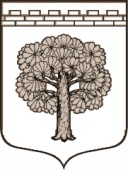 МУНИЦИПАЛЬНОЕ ОБРАЗОВАНИЕ«ДУБРОВСКОЕ ГОРОДСКОЕ ПОСЕЛЕНИЕ»ВСЕВОЛОЖСКОГО МУНИЦИПАЛЬНОГО РАЙОНАЛЕНИНГРАДСКОЙ ОБЛАСТИСОВЕТ ДЕПУТАТОВРЕШЕНИЕ23.05.2017.                                                                                     №  27                                   г.п.ДубровкаО внесении изменений в Положение, утвержденное решением совета депутатов МО "Дубровское городское поселение"  № 22 от 15.03.2016.В рамках реализации  п.18 ст.14 Федерального закона от 06.10. 2003 № 131-ФЗ «Об общих принципах организации местного самоуправления в Российской Федерации», в соответствии с  Федеральным законом от 24.06. 1998  № 89-ФЗ «Об отходах производства и потребления», Федеральным законом от 10.01. 2002 № 7-ФЗ «Об охране окружающей среды», Кодексом Российской Федерации об административных правонарушениях, Федеральным законом от 30.03.1999  № 52-ФЗ «О санитарно-эпидемиологическом благополучии населения», Постановлением Правительства Российской Федерации от 10.02.1997 № 155 «Об утверждении Правил предоставления услуг по вывозу твердых и жидких бытовых отходов», Постановлением Федеральной службы по надзору в сфере защиты прав потребителей и благополучия человека от 10.06.2010 № 64 «Об утверждении санитарно-эпидемиологических правил и норм СанПиН 2.1.2.2645-10 «Санитарно-эпидемиологические требования к условиям проживания в жилых зданиях и помещениях», санитарными правилами и нормами №42-128-4690-88, Постановлением Главного государственного санитарного врача Российской Федерации от 9 декабря 2010 г. N 163 "Об утверждении СанПиН 2.1.7.2790-10 "Санитарно-эпидемиологические требования к обращению с медицинскими отходами", зарегистрированным Минюстом России 17 февраля 2011 г., регистрационный N 19871, областным законом Ленинградской области от 04.03.2010 № 7-оз «Об обращении с отходами в Ленинградской области», Уставом муниципального образования «Дубровское городское поселение", совет депутатов принялРЕШЕНИЕ:1. Внести изменения в Положение, утвержденное решением совета депутатов МО "Дубровское городское поселение" Всеволожского муниципального района Ленинградской области № 22 от 15.03.2016. 2. После пункта 4.1. добавить пункты следующего содержания:           "4.1.1.Территория муниципального образования "Дубровское городское поселение" Всеволожского муниципального района" подлежит регулярной санитарной очистке и дальнейшей утилизации отходов в соответствии с экологическими, санитарными, ветеринарными и иными требованиями.           4.1.2. Право собственности на отходы принадлежит собственнику сырья, материалов, полуфабрикатов, иных изделий или продуктов, а также товаров (продукции), в результате использования которых эти отходы образовались. Собственник отходов несёт бремя содержания принадлежащих ему отходов.           4.1.3. Право собственности на отходы может быть приобретено другим лицом на основании договора купли-продажи, мены, дарения или иной сделки об отчуждении отходов.           4.1.4. Собственник отходов I - IV класса опасности вправе отчуждать эти отходы в собственность другому лицу, передавать ему, оставаясь собственником, право владения, пользования или распоряжения этими отходами, если у такого лица имеется лицензия на осуществление деятельности по использованию, обезвреживанию, транспортированию, размещению отходов не меньшего класса опасности."3. После пункта 4.2. добавить пункты следующего содержания:            "4.3.1.	Потребителями услуг специализированных организаций по утилизации, обезвреживанию и захоронению твердых бытовых отходов, в отношениях, связанных с содержанием жилищного фонда являются товарищества собственников жилья, жилищные кооперативы, жилищно-строительные кооперативы и иные специализированные потребительские кооперативы, управляющие организации (далее - коммунальные службы), которые приобретают указанные услуги в целях содержания и ремонта жилых помещений, или непосредственно собственники помещений в многоквартирных домах в случаях, предусмотренных жилищным законодательством.            4.3.2. В соответствии с тем, что жильцы многоквартирных домов не являются участниками правоотношений по обращению с отходами, коммунальные службы, размещающие отходы от населения от своего имени, должны заключить договоры с организацией коммунального комплекса на размещение отходов."4. После пункта 4.9. добавить пункты следующего содержания:           "4.10. Сбор, хранение, перевозка и утилизация отходов I-IV класса опасности должны производится специализированной организацией, имеющей соответствующую лицензию.              4.11. Потребители обязаны сортировать отходы I-IV класса опасности от прочих отходов.             4.12. Медицинские отходы класса Б и В (эпидемиологически опасные и чрезвычайно эпидемиологически опасные) должны быть обеззаражены соответствующими учреждениями и могут быть в последствии накапливаться. храниться и транспортироваться совместно с отходами V класса опасности.Медицинские отходы класса Г и Д должны накапливаться, храниться в герметичных емкостях, контейнерах, а их перевозка и утилизация осуществляются специализированной организацией, имеющей лицензию.            4.13. В случае, если отходы брошены собственником или иным образом оставлены им с целью отказаться от права собственности на них, лицо, в собственности, во владении либо в пользовании которого находится земельный участок, водоем или иной объект, где находятся брошенные отходы, может обратить их в свою собственность, приступив к их использованию или совершив иные действия, свидетельствующие об обращении их в собственность в соответствии с гражданским законодательством."5. После пункта 5.6. добавить пункты следующего содержания:            "5.7. Пользователи частных земельных участков, занимающиеся животноводством, возделыванием земли обязаны по возможности использовать пищевые отходы для целей удобрения почвы, обеспечения питания скота и птицы в случае, если это не нарушает права и интересы граждан и иных лиц. В таком случае отходы должны храниться в компостных ямах, емкостях, препятствующих распространению образовавшихся газов."6. Раздел 7 изложить в следующей редакции:            "7.1. Ответственность за нарушение настоящего Положения определяется в соответствии с действующим законодательством Российской Федерации, Ленинградской области и  влечёт за собой дисциплинарную, административную, уголовную или гражданско-правовую ответственность.            7.2. Отсутствие у организации нормативов образования отходов и лимитов на их размещение является нарушением экологических требований, установленных Федеральным Законом №89-ФЗ «Об отходах, производства и потребления» квалифицирующихся как административное правонарушение, ответственность за которое предусмотрена ст. 8.2 КоАП РФ.            7.3. Привлечение к ответственности не освобождает должностных, юридических лиц и индивидуальных предпринимателей от обязанности устранить допущенное нарушение, а также от возмещения причиненного вреда в соответствии с действующим законодательством Российской Федерации."7. Контроль за исполнением настоящего решения возложить на комиссию по промышленности, архитектуре, строительству, жилищно-коммунальному хозяйству, экологии, здравоохранению, образованию, культуре и социальным вопросам.8. Настоящее решение направить в уполномоченный орган – орган исполнительной власти Ленинградской области, уполномоченный Правительством Ленинградской области на осуществление деятельности организации и ведению регистра муниципальных правовых актов Ленинградской области, для внесения в федеральный регистр муниципальных правовых актов.Глава муниципального образования                                 Т.Г. Куликова